To:		DelegateRe: 		Annual Contract Review Report – Contract NameSigned: _______________________	Name: ____________________________Date: _____________ 			Position: Contract ManagerSigned: _______________________	Name: ____________________________Date: _____________ 			Position: Contract OwnerSigned: _______________________	Name: ____________________________Date: _____________ 			Position: Chief Executive (or authorised person) if applicableAnnual Contract Review Template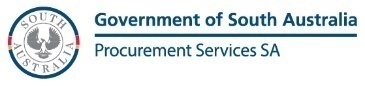 Public Authority User GuidePublic Authority instructionsThe Contract Management Policy requires public authorities to undertake an assessment of their contracts to determine whether: the contract continues to deliver value for money;the delivery timeframes are being met; and overall performance of the supplier including if there is opportunity for improvement and/or innovation. The Policy requires reviews to be conducted annually, at a minimum, for complex and strategic contracts with a contract term longer than 12 months. This contract review template can be used by public authorities to assess their contract management practices and determine whether each party’s contractual obligations and project deliverables are being achieved. The contract review also enables public authorities to assess their contract management practices and consider ways to improve contract outcomes and deliverables.User specific instructionsThis template is provided as a guide only and can be customised by public authorities for individual contracts. CONTRACT OVERVIEWCONTRACT OVERVIEWDepartment/SectionBusiness unit responsible for managing the contractProcurement title / contract nameAs per the approved Purchase Recommendation or executed contract etcSupplier entity nameAs per the executed contractFile / Reference numberPublic authority’s internal file / reference numberContract Complexitye.g. Transactional, Routine, Complex, StrategicContract Management Plan in placeHas a contract management plan been prepared, signed and reviewed as required?Risk Management Plan in placeHas a risk management plan been prepared and reviewed?Contract recorded in asset registerHas the contract been recorded in the public authority’s record’s management processes/systemContract start dateAs per the executed contractContract expiry dateAs per the executed contractExtension options and due date/s (if applicable)As per the executed contractReview period (Year) of this Report e.g. financial year or calendar year period of this reportDetail of any Contract Management Meetingse.g. dates, attendees, overview of agenda items and actionsALLOCATED RESOURCES ALLOCATED RESOURCES Contract Owner / Contract ManagerNames and position titlesStaff allocation (FTE)Number of FTE (or part FTE) allocated to managing the contractChanges to contract managerNumber of changes to the Contract Manager in this Review PeriodCONTRACT EXPENDITURE (GST inclusive)CONTRACT EXPENDITURE (GST inclusive)Base contract valueAs per the Purchase Recommendation / ReportValue of any Contract Extension optionsAs per the Purchase Recommendation / ReportTotal Contract ValueAs per the Purchase Recommendation / ReportContract expenditure to dateValue (% & $) of approved contract value vs actual expenditure of the contract Value (% & $) of savings achieved or increaseBudgetIs the contract meeting the estimated budget?  Current stage of contract% of contract already completedCONTRACT OUTCOMES CONTRACT OUTCOMES Contract outcomes, performance measures, targets, KPIs, deliverables, milestones etcListStatus in achieving/completing outcomes, performance measures, targets, KPIs, deliverables, milestones etcCommentary against each (e.g. were they achieved or are they on track to be achieved, were they achieved on time)Overall # & % achieved (or on track to be achieved)Overall # & % achieved within the required timeframesCommentary against how outcomes for this reporting period compare to previous reporting period(s) (if applicable)Qualitye.g. did the goods/service meet/exceed contract outcomes/service expectations?SA IPP outcomesWere the SA IPP outcomes achieved or are they on track to be achieved?Other - please specifye.g. green procurement outcomes, social and economic procurement outcomesWere there any existing performance issues that required remedy?If yes, detail how this has progressedUnresolved performance issues, problems or contractual matters to be addressed with the supplierDetail if any new performance issues require remedyValue for moneyOverall, is the contract achieving value for money and does the contract continue to accurately reflect the public authority’s requirementsSUPPLIER PERFORMANCE Comment Compliance with contracte.g. are all insurances, screening checks, accreditations etc maintained and up-to-date?Reportse.g. were all reports satisfactory and submitted on time?Management of contract by suppliere.g. key staff or management personnel turn-over, handling of disputes, complaints, maintenance of records and data, impact of using subcontractors (if applicable)Frequency and quality of supplier communicatione.g. was the supplier response to communicationOther - please specifySuitability for further worke.g. would you use supplier again?Overall Score and CommentCONTRACT VARIATIONS / PROPOSED VARIATIONSCONTRACT VARIATIONS / PROPOSED VARIATIONSSummary of approved variations to dateSummarise (# and level of variation) all approved variation(s) to scope/quantity, pricing schedule, and/or timelines to date. If this is the first reporting period, complete following sections of the report instead. New Approved Variations to scope or quantity in this reporting periodDetail # and level of variation(s) to scope or quantity, if applicable and any relevant approvalsNew Approved Variations to pricing schedule and/or approved contract value in this reporting periodDetail # and level of variation(s) to pricing schedule and/or approved contract value, if applicable and any relevant approvals (i.e. difference between original contract value and the new contract value after the variation has occurred)# & % savings or increaseNew Approved Variations to timelines in this reporting periodDetail # and level of variation(s) to timelines, if applicable and any relevant approvals (i.e. difference between original contract timeline and the new contract timeline after the variation has occurred)# & % of days increase / decreaseFuture VariationsIs there a need to enter into a further variation to scope, quantity, pricing schedule, and/or timeline dates?Industry Participation PlanDetail any variations to the IPP and if the OIA was notifiedOther minor changes to scope, quantity, pricing schedule, timelines and delivery dates in this reporting periodDetail any minor changes that did not require a contract variationRESULT OF EFFORT TO MITIGATE RISKS  RESULT OF EFFORT TO MITIGATE RISKS  Existing/emerging risks identifiedExisting/Emerging risks as identified by the Risk Management PlanOutcome of further risk reviews in this reporting periodDetail if any risk reviews were conducted and the outcome# & % of risks controlled and/or treated compared to the number of risks that were originally identified (relating to the goods/services procured or the supplier) as needing to be managed under the contractHow were risks managed?DetailStatus of risk managemente.g. risks managed or resolved and/or risks yet to be managed or resolvedWas the contract terminated early?If yes, why was it necessary to terminate the contract? How was this managed? What was the outcome?NEXT STEPSNEXT STEPSLearnings to date e.g. describe learnings and opportunities to improve contract management practices and outcomesFormal Evaluations e.g. was a contract evaluation undertaken? Yes/No. Was the evaluation conducted internally or via independent evaluator? What was the outcome?Identify continuous improvement opportunities e.g. would you manage this contract differently in the future? Post contract review/reporte.g. will a post-contract review/report be preparedOther relevant issues for future procurementse.g. are there any relevant issues that are important for future procurement processesSIGN OFF 